Показ занятия по опытно-экспериментальной деятельности во второй младшей группе «Волшебница Вода» 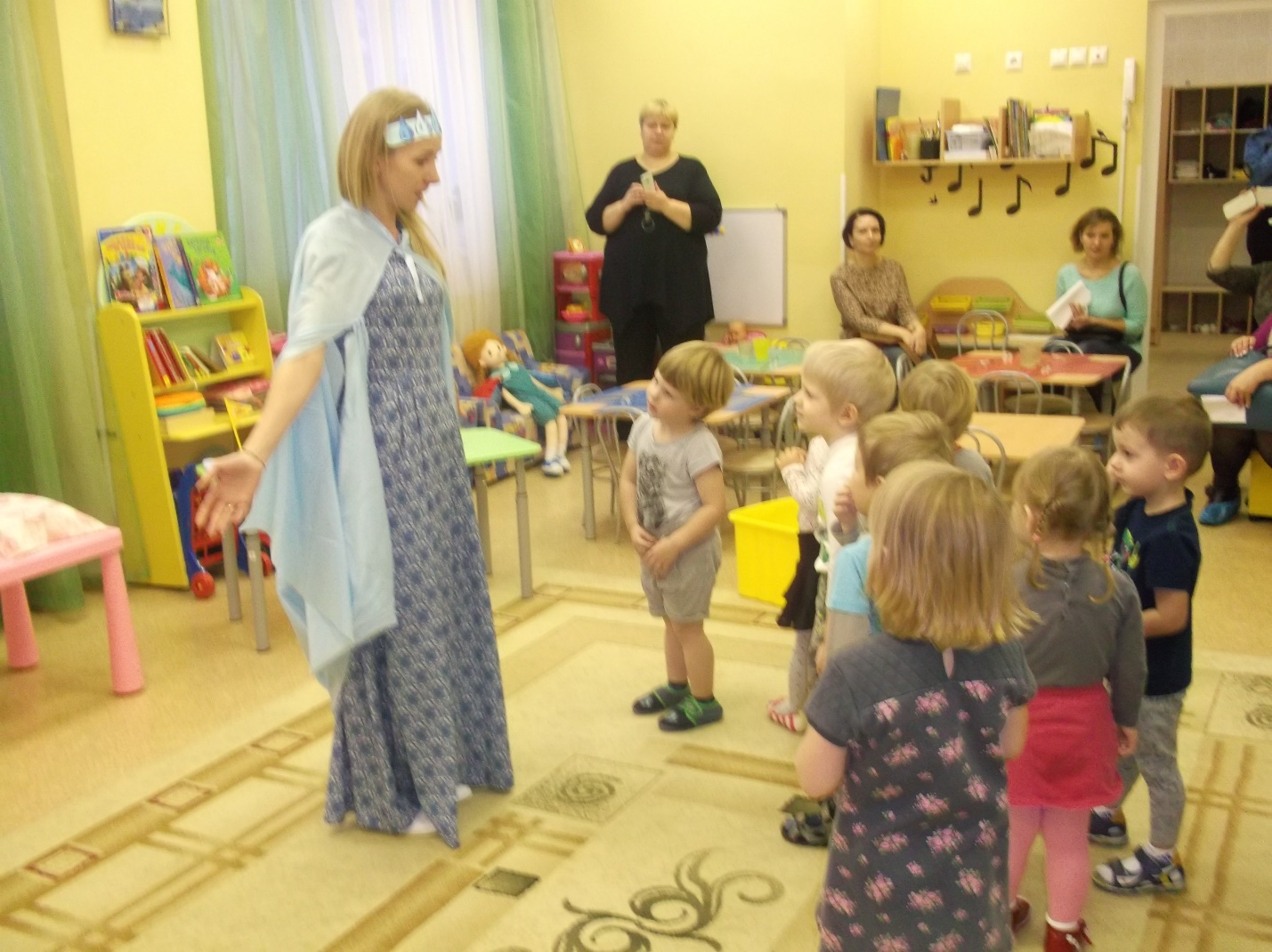  Я волшебница вода, пришла к вам гости, чтоб узнать, что вы знаете обо мне.Вода не имеет запаха      .  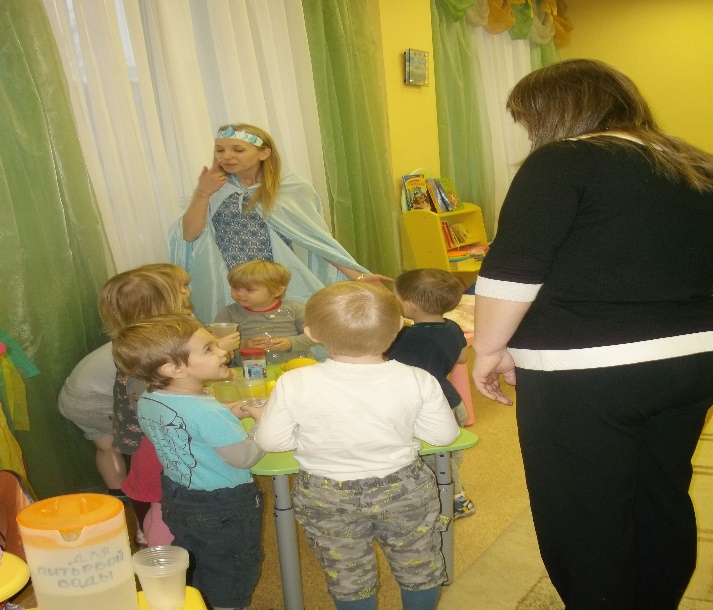 .  Вода не имеет вкуса.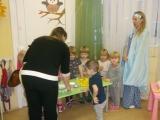 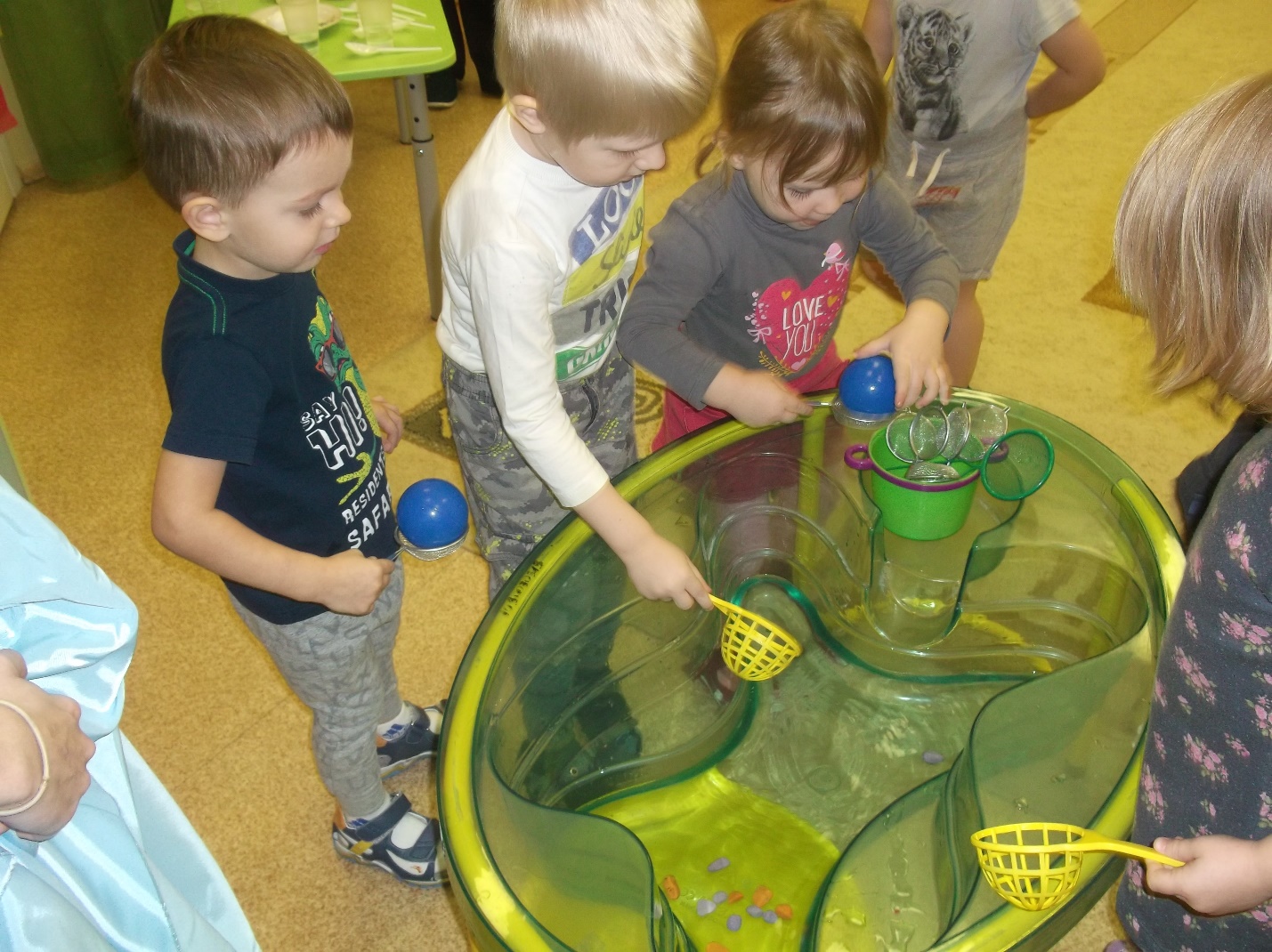 Игра-эстафета: «Разноцветные шарики в воде»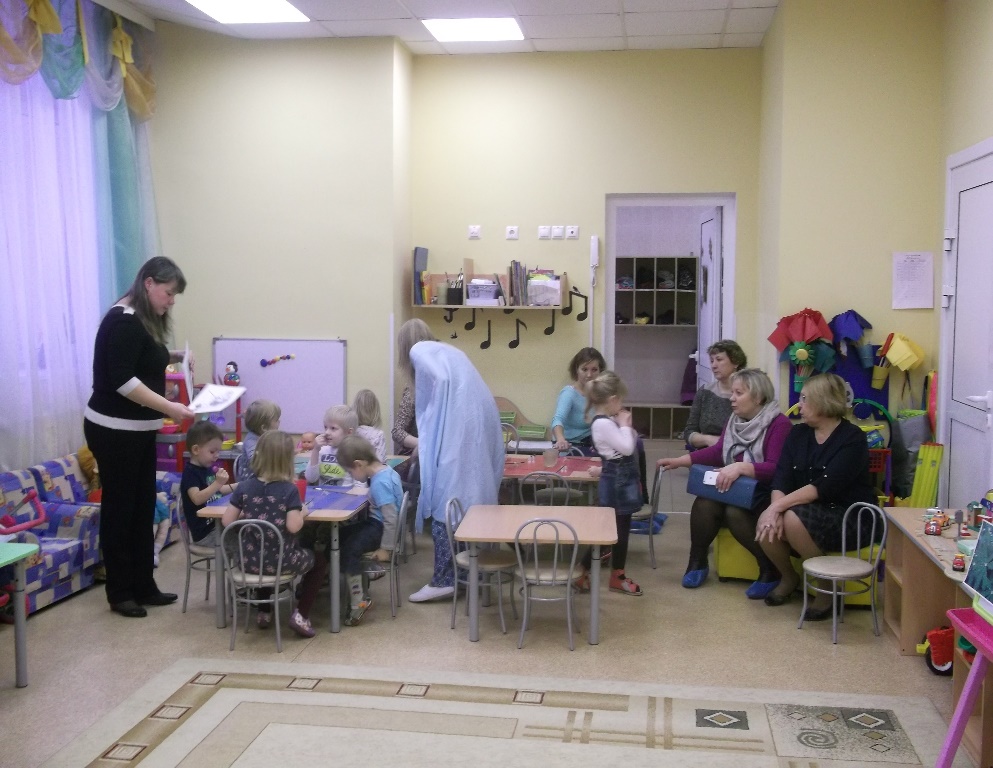 Я пришла к вам с сюрпризом, и принесла с собой волшебные картинки, я же волшебница! При помощи кисточки и капли волшебства ваши картинки станут разноцветными!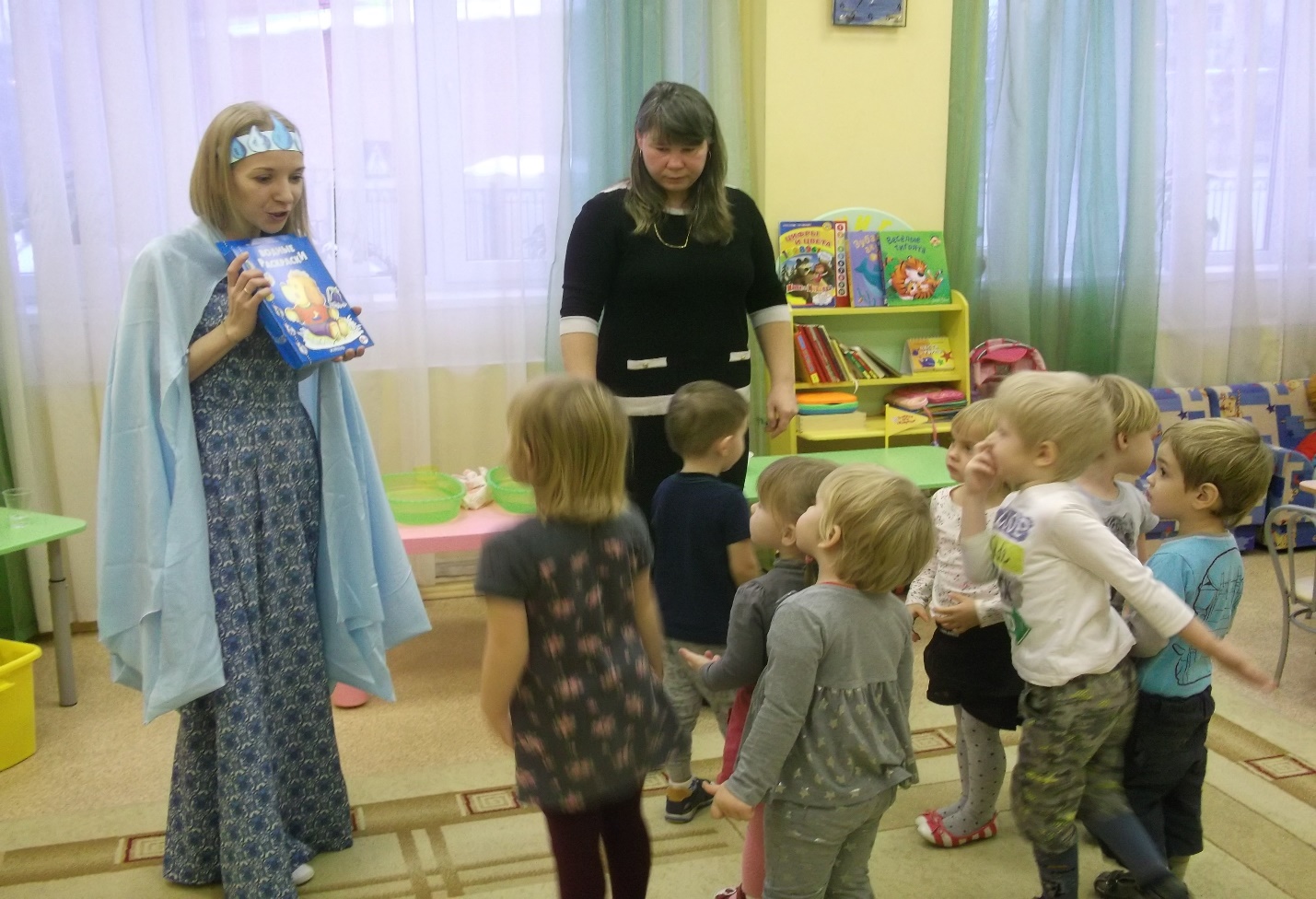 